Week 2, Dag 4,   Zinken, Zweven, drijven		(Versie 20220304)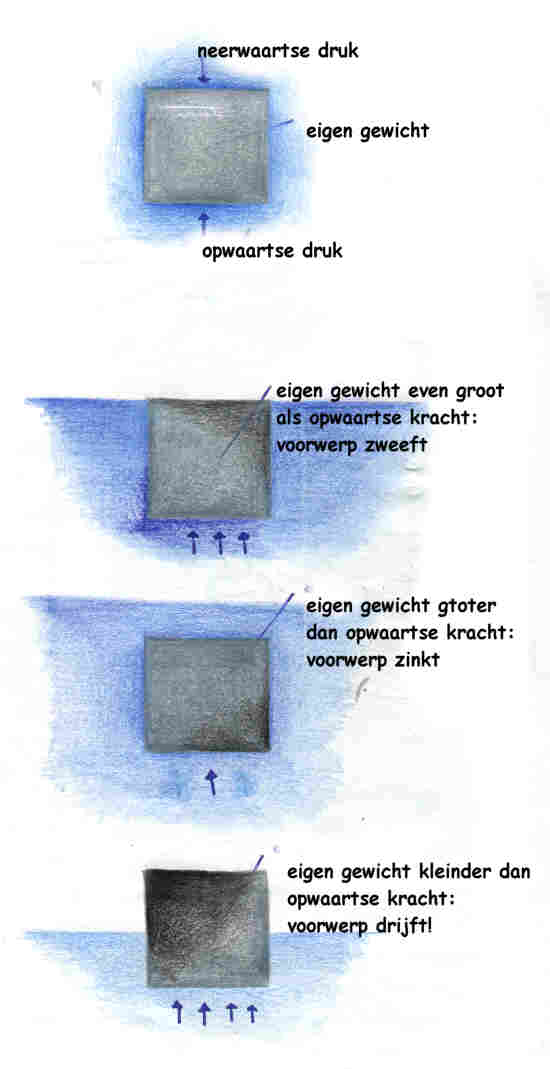 Zie volgende blz. Zinken, zweven, drijvenZie fig. hier boven!Wij beschouwen een blokje van lxbxh = 1x1x1cm dus met een volume van 1cm3.  Als wij ons voorstellen dat dit blokje volledig uit water bestaat, dan weegt het 1g. Waarom? Omdat de mensen dat gewoon zo genoemd hebben: het gewicht van 1cm3 water dat noemen we 1g. Dat is dus een soort standaard maat voor gewicht.Want dit geldt niet voor andere (vloei)stoffen. Bij andere (vloei)stoffen weegt 1cm3 meer of minder dan 1g.  bijv. weegt 1cm3 ijzer 	7,86g1cm3 lood 		11,34g (loodzwaar!)1cm3 goud 	19,3g1cm3 olie 		0,8g1cm waterstof 	0,0899g (een heel licht gas!)Dit heeft geleid tot het begrip “dichtheid”. Hoe dichter een stof in elkaar zit, hoe zwaarder 1cm3 er van weegt.► Onder  de dichtheid van een bepaalde stof verstaat men het gewicht van 1cm3 van die stof ◄Belangrijk!De dichtheid is dus altijd een vergelijking met het gewicht van 1cm3 water, omdat dat  weegt.Dus: de dichtheid van ijzer is 7,86, die van lood 11,34, die van olie 0,8 enz. Of te wel ijzer is 7,86 x zo zwaar als water, lood is 11,34 x zo zwaar als water enz.Is de dichtheid dus > 1 dan zinkt een voorwerp in waterIs de dichtheid dus < 1 dan drijft een voorwerp in waterIs de dichtheid dus = 1 dan zweeft een voorwerp in water0-0-0-0-0